   Урок английского языка по теме "Travelling"Тип урока: комплексное применение функциональной грамотностиЦель урока: создать содержательные и организационные условия для практического применения функциональной грамотности на уроке при закреплении темы.Образовательная: содействовать формированию навыков устной и письменной речи.Воспитательная: содействовать формированию коммуникативных навыков и развитию активности на уроке.Развивающая: содействовать развитию речевой активности, памяти, образного мышления, познавательного интереса, рефлексии деятельности.Задачи:отработать лексику по теме “Путешествие”, “Транспортотрабатывать навыки говорения и письма.Оборудование урока:классная доска;проектор и экран;наглядные материалы:слайды (страны/достопримечательности, транспорт);вещи в дорогу (сумка, одежда)текст физ.минутки;раздаточный материал:бланки лексически заданий;конверты для групповой работы;LESSON: Module 9  Lesson 12LESSON: Module 9  Lesson 12LESSON: Module 9  Lesson 12School - lyceumSchool - lyceumSchool - lyceumSchool - lyceumSchool - lyceumSchool - lyceumDate:Date:Date:Teacher name: Balmukhambetova M.M.Teacher name: Balmukhambetova M.M.Teacher name: Balmukhambetova M.M.Teacher name: Balmukhambetova M.M.Teacher name: Balmukhambetova M.M.Teacher name: Balmukhambetova M.M.CLASS: 6 ACLASS: 6 ACLASS: 6 ANumber present: Number present: absent:absent:absent:absent:Learningobjectives(s) thatthis lesson iscontributing toLearningobjectives(s) thatthis lesson iscontributing to6.1.10.1 - use talk or writing as a means of reflecting on and exploring a rangeof perspectives on the world6.6.6.1 use basic personal and demonstrative pronouns and quantitativepronouns some, any, something, nothing anything on a limited range offamiliar general and curricular topics6.3.7.1 - use appropriate subject-specific vocabulary and syntax to talk abouta limited range of general topics, and some curricular topics;6.1.10.1 - use talk or writing as a means of reflecting on and exploring a rangeof perspectives on the world6.6.6.1 use basic personal and demonstrative pronouns and quantitativepronouns some, any, something, nothing anything on a limited range offamiliar general and curricular topics6.3.7.1 - use appropriate subject-specific vocabulary and syntax to talk abouta limited range of general topics, and some curricular topics;6.1.10.1 - use talk or writing as a means of reflecting on and exploring a rangeof perspectives on the world6.6.6.1 use basic personal and demonstrative pronouns and quantitativepronouns some, any, something, nothing anything on a limited range offamiliar general and curricular topics6.3.7.1 - use appropriate subject-specific vocabulary and syntax to talk abouta limited range of general topics, and some curricular topics;6.1.10.1 - use talk or writing as a means of reflecting on and exploring a rangeof perspectives on the world6.6.6.1 use basic personal and demonstrative pronouns and quantitativepronouns some, any, something, nothing anything on a limited range offamiliar general and curricular topics6.3.7.1 - use appropriate subject-specific vocabulary and syntax to talk abouta limited range of general topics, and some curricular topics;6.1.10.1 - use talk or writing as a means of reflecting on and exploring a rangeof perspectives on the world6.6.6.1 use basic personal and demonstrative pronouns and quantitativepronouns some, any, something, nothing anything on a limited range offamiliar general and curricular topics6.3.7.1 - use appropriate subject-specific vocabulary and syntax to talk abouta limited range of general topics, and some curricular topics;6.1.10.1 - use talk or writing as a means of reflecting on and exploring a rangeof perspectives on the world6.6.6.1 use basic personal and demonstrative pronouns and quantitativepronouns some, any, something, nothing anything on a limited range offamiliar general and curricular topics6.3.7.1 - use appropriate subject-specific vocabulary and syntax to talk abouta limited range of general topics, and some curricular topics;6.1.10.1 - use talk or writing as a means of reflecting on and exploring a rangeof perspectives on the world6.6.6.1 use basic personal and demonstrative pronouns and quantitativepronouns some, any, something, nothing anything on a limited range offamiliar general and curricular topics6.3.7.1 - use appropriate subject-specific vocabulary and syntax to talk abouta limited range of general topics, and some curricular topics;Lesson objectivesLesson objectivesAll learners will be able to:All learners will be able to:All learners will be able to:All learners will be able to:All learners will be able to:All learners will be able to:All learners will be able to:Lesson objectivesLesson objectivestake part in some exchanges using some target language accurately and usetake part in some exchanges using some target language accurately and usetake part in some exchanges using some target language accurately and usetake part in some exchanges using some target language accurately and usetake part in some exchanges using some target language accurately and usetake part in some exchanges using some target language accurately and usetake part in some exchanges using some target language accurately and useLesson objectivesLesson objectivesMost learners will be able to:take part in some exchanges using a range of target language accurately anduse some target vocabulary with correct word stressMost learners will be able to:take part in some exchanges using a range of target language accurately anduse some target vocabulary with correct word stressMost learners will be able to:take part in some exchanges using a range of target language accurately anduse some target vocabulary with correct word stressMost learners will be able to:take part in some exchanges using a range of target language accurately anduse some target vocabulary with correct word stressMost learners will be able to:take part in some exchanges using a range of target language accurately anduse some target vocabulary with correct word stressMost learners will be able to:take part in some exchanges using a range of target language accurately anduse some target vocabulary with correct word stressMost learners will be able to:take part in some exchanges using a range of target language accurately anduse some target vocabulary with correct word stressLesson objectivesLesson objectivesLesson objectivesLesson objectivesSome learners will be able to:take part in some exchanges using a range of target language accurately anduse most target vocabulary with correct word stressSome learners will be able to:take part in some exchanges using a range of target language accurately anduse most target vocabulary with correct word stressSome learners will be able to:take part in some exchanges using a range of target language accurately anduse most target vocabulary with correct word stressSome learners will be able to:take part in some exchanges using a range of target language accurately anduse most target vocabulary with correct word stressSome learners will be able to:take part in some exchanges using a range of target language accurately anduse most target vocabulary with correct word stressSome learners will be able to:take part in some exchanges using a range of target language accurately anduse most target vocabulary with correct word stressSome learners will be able to:take part in some exchanges using a range of target language accurately anduse most target vocabulary with correct word stressLesson objectivesLesson objectivesPrevious learningPrevious learninglexico-grammatical structure (missing words)lexico-grammatical structure (missing words)lexico-grammatical structure (missing words)lexico-grammatical structure (missing words)lexico-grammatical structure (missing words)lexico-grammatical structure (missing words)lexico-grammatical structure (missing words)                                                                        Plan                                                                        Plan                                                                        Plan                                                                        Plan                                                                        Plan                                                                        Plan                                                                        Plan                                                                        Plan                                                                        PlanPlanned timingsPlanned activitiesPlanned activitiesPlanned activitiesLearner’s activityLearner’s activityEvaluationEvaluationResourcesBeginning the lesson6.4.4.1Organisation momentHello, students! Nice to see you again! Sit down, please! How are you today? : I am glad you are fine! Let’s start our English lessonWarm – upPeople usually travel in summer. So, today we are going to speak about travelling. Please, look at the board and read the saying. Quotation « The world is the book. And those who do not travel read only one page»What do you think about it?Do you agree ?What country would you like to visit?Aim of the lesson So, today we are going to make a plan of travelling. What points should we mention to make a plan?  (на основе высказываний учащихся составляем “схему” с основными аспектами путешествия: куда? на чем? что взять? чем заняться?)Organisation momentHello, students! Nice to see you again! Sit down, please! How are you today? : I am glad you are fine! Let’s start our English lessonWarm – upPeople usually travel in summer. So, today we are going to speak about travelling. Please, look at the board and read the saying. Quotation « The world is the book. And those who do not travel read only one page»What do you think about it?Do you agree ?What country would you like to visit?Aim of the lesson So, today we are going to make a plan of travelling. What points should we mention to make a plan?  (на основе высказываний учащихся составляем “схему” с основными аспектами путешествия: куда? на чем? что взять? чем заняться?)Organisation momentHello, students! Nice to see you again! Sit down, please! How are you today? : I am glad you are fine! Let’s start our English lessonWarm – upPeople usually travel in summer. So, today we are going to speak about travelling. Please, look at the board and read the saying. Quotation « The world is the book. And those who do not travel read only one page»What do you think about it?Do you agree ?What country would you like to visit?Aim of the lesson So, today we are going to make a plan of travelling. What points should we mention to make a plan?  (на основе высказываний учащихся составляем “схему” с основными аспектами путешествия: куда? на чем? что взять? чем заняться?)Greeting Learners discus  the quotation through the questionsGreeting Learners discus  the quotation through the questionsEmoticonEmoticonPresentation 1slide2 slideMainActivities6.1.8.16.1.10.1Today you’ll write a letter – advice. I enjoy travelling but can’t choose country, transport and so on. I hope you will help me. I prepared a map with the tasks. We’ll work together and at the end of the lesson you’ll give me advice. Let’s start. (На доске появляется карта с пунктами остановки )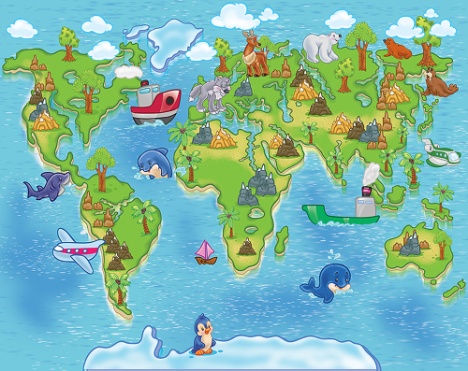 Country. Let’s start with the countries. What countries do you know? Look at the board , you see the flags and symbols of different countries. Your task is to match flag,  symbol  and make the sentence .( на доске флаги и символы из разных стран)Ex. I think you should visit ….. and take photo of …..        I’m sure you should go to ….. and visit ……  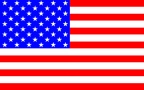 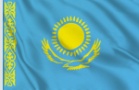 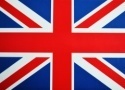 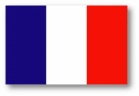 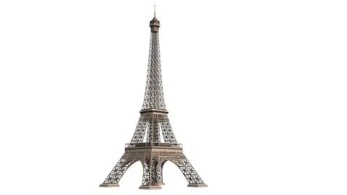 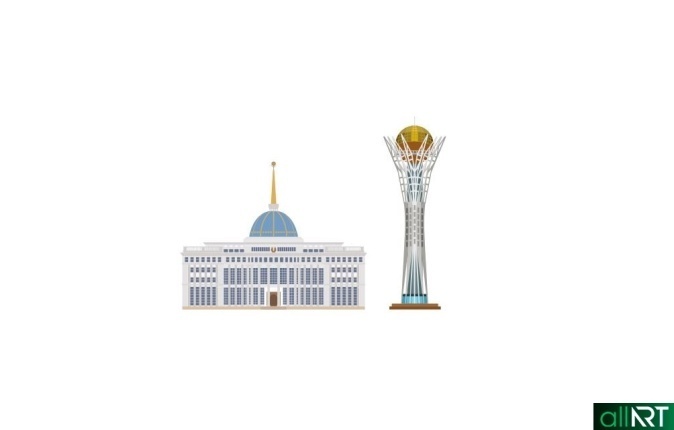 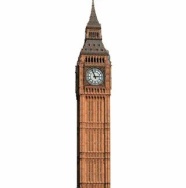 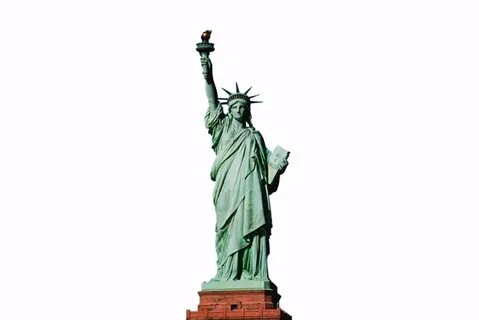 Clothes Fine. And what things should we take? Work in groups of four. There are a lot of different things on the desks, choose only those you need and call them. (учащиеся в группах подходят к столам, на которых разложены различные предметы, их задача: отобрать необходимые для путешествия вещи, сложить их в чемодан и прокомментировать свой выбор)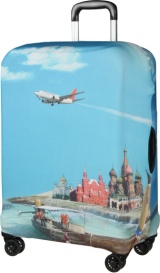 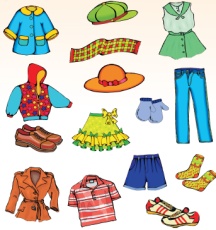 TransportYou should choose transport and explain pros and cons of this transport. Let’s review vocabulary with cards. You will work in groups. (Учащиеся в группах выполняют задание на карточке, взаимопроверка)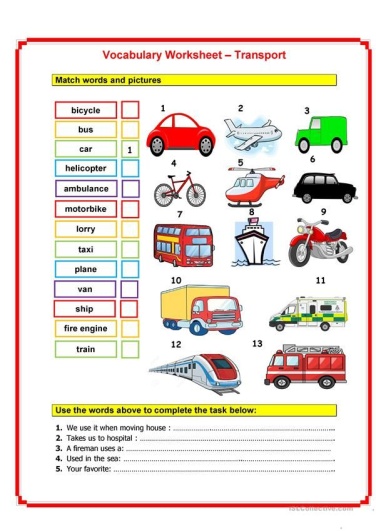 Finish the sentences . Use keywords:Comfortable ,  safe, cheap, expensive, dangerous, fast, slow.I think  …. is  ….. .I’m sure …..is …… .In my opinion you should choose …. because it is …..Physical minuteStand up. We a little bit tired and should rest. Look at the board and follow the instructions. (Учащиеся повторяют действия разных видов путешествия,  которые демонстрируются на экране)5)Letter – advice Write a letter about pros and cons of travelling (60 words) . Follow the plan below. PlaneHello, my friend! How are you? I’m fine , I want to write you about my trip.     We all like travelling to different places, but I prefer to go to ……. I’m sure , this country is …… . The weather in this  country is ……  that’s way you should take  …. (clothes).  By the way don’t forget to choose the best transport. There are certain advantages to travelling by …. . Firstly, … . Also, … .On the other hand , there are certain drawback s to travelling by … . First of all,  …. . Secondly , ….  .To sum –up, …. . Although …, they are …  .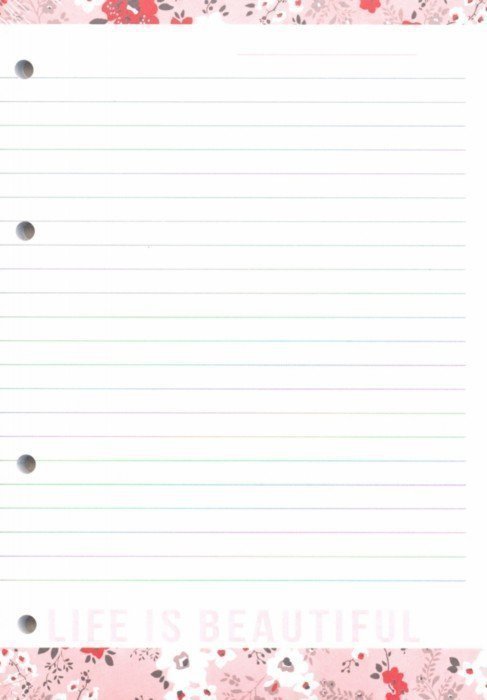 Today you’ll write a letter – advice. I enjoy travelling but can’t choose country, transport and so on. I hope you will help me. I prepared a map with the tasks. We’ll work together and at the end of the lesson you’ll give me advice. Let’s start. (На доске появляется карта с пунктами остановки )Country. Let’s start with the countries. What countries do you know? Look at the board , you see the flags and symbols of different countries. Your task is to match flag,  symbol  and make the sentence .( на доске флаги и символы из разных стран)Ex. I think you should visit ….. and take photo of …..        I’m sure you should go to ….. and visit ……  Clothes Fine. And what things should we take? Work in groups of four. There are a lot of different things on the desks, choose only those you need and call them. (учащиеся в группах подходят к столам, на которых разложены различные предметы, их задача: отобрать необходимые для путешествия вещи, сложить их в чемодан и прокомментировать свой выбор)TransportYou should choose transport and explain pros and cons of this transport. Let’s review vocabulary with cards. You will work in groups. (Учащиеся в группах выполняют задание на карточке, взаимопроверка)Finish the sentences . Use keywords:Comfortable ,  safe, cheap, expensive, dangerous, fast, slow.I think  …. is  ….. .I’m sure …..is …… .In my opinion you should choose …. because it is …..Physical minuteStand up. We a little bit tired and should rest. Look at the board and follow the instructions. (Учащиеся повторяют действия разных видов путешествия,  которые демонстрируются на экране)5)Letter – advice Write a letter about pros and cons of travelling (60 words) . Follow the plan below. PlaneHello, my friend! How are you? I’m fine , I want to write you about my trip.     We all like travelling to different places, but I prefer to go to ……. I’m sure , this country is …… . The weather in this  country is ……  that’s way you should take  …. (clothes).  By the way don’t forget to choose the best transport. There are certain advantages to travelling by …. . Firstly, … . Also, … .On the other hand , there are certain drawback s to travelling by … . First of all,  …. . Secondly , ….  .To sum –up, …. . Although …, they are …  .Today you’ll write a letter – advice. I enjoy travelling but can’t choose country, transport and so on. I hope you will help me. I prepared a map with the tasks. We’ll work together and at the end of the lesson you’ll give me advice. Let’s start. (На доске появляется карта с пунктами остановки )Country. Let’s start with the countries. What countries do you know? Look at the board , you see the flags and symbols of different countries. Your task is to match flag,  symbol  and make the sentence .( на доске флаги и символы из разных стран)Ex. I think you should visit ….. and take photo of …..        I’m sure you should go to ….. and visit ……  Clothes Fine. And what things should we take? Work in groups of four. There are a lot of different things on the desks, choose only those you need and call them. (учащиеся в группах подходят к столам, на которых разложены различные предметы, их задача: отобрать необходимые для путешествия вещи, сложить их в чемодан и прокомментировать свой выбор)TransportYou should choose transport and explain pros and cons of this transport. Let’s review vocabulary with cards. You will work in groups. (Учащиеся в группах выполняют задание на карточке, взаимопроверка)Finish the sentences . Use keywords:Comfortable ,  safe, cheap, expensive, dangerous, fast, slow.I think  …. is  ….. .I’m sure …..is …… .In my opinion you should choose …. because it is …..Physical minuteStand up. We a little bit tired and should rest. Look at the board and follow the instructions. (Учащиеся повторяют действия разных видов путешествия,  которые демонстрируются на экране)5)Letter – advice Write a letter about pros and cons of travelling (60 words) . Follow the plan below. PlaneHello, my friend! How are you? I’m fine , I want to write you about my trip.     We all like travelling to different places, but I prefer to go to ……. I’m sure , this country is …… . The weather in this  country is ……  that’s way you should take  …. (clothes).  By the way don’t forget to choose the best transport. There are certain advantages to travelling by …. . Firstly, … . Also, … .On the other hand , there are certain drawback s to travelling by … . First of all,  …. . Secondly , ….  .To sum –up, …. . Although …, they are …  .Learners discuss task through the mapLearners make the sentences Learners  work in groups , choose the clothes for holidayLearners review transport and give adviceLearners write a letter Learners discuss task through the mapLearners make the sentences Learners  work in groups , choose the clothes for holidayLearners review transport and give adviceLearners write a letter Individual evaluationGroup evaluationGroup evaluationIndividual evaluationIndividual evaluationGroup evaluationGroup evaluationIndividual evaluation3 slide4 slide5 slide6 slideVideoEnding thelesson6.5.3.1ReflectionLearners provide feedback on what they have learned at the lesson. Learners will continue the following sentences:In this lesson I was a little bit surprise about ….I got interested in ….The most difficult point for me was…..Saying goodbyeReflectionLearners provide feedback on what they have learned at the lesson. Learners will continue the following sentences:In this lesson I was a little bit surprise about ….I got interested in ….The most difficult point for me was…..Saying goodbyeReflectionLearners provide feedback on what they have learned at the lesson. Learners will continue the following sentences:In this lesson I was a little bit surprise about ….I got interested in ….The most difficult point for me was…..Saying goodbyeSelf - assesssment 